Домашнее задание для 1 ОИИ от 23.01.21.Нотный диктант по первой / второй октаве. Повторять расположение нот на нотном стане. Нотный диктант на 10 тактов.Басовый ключ.Прописать две строчки нотного стана. 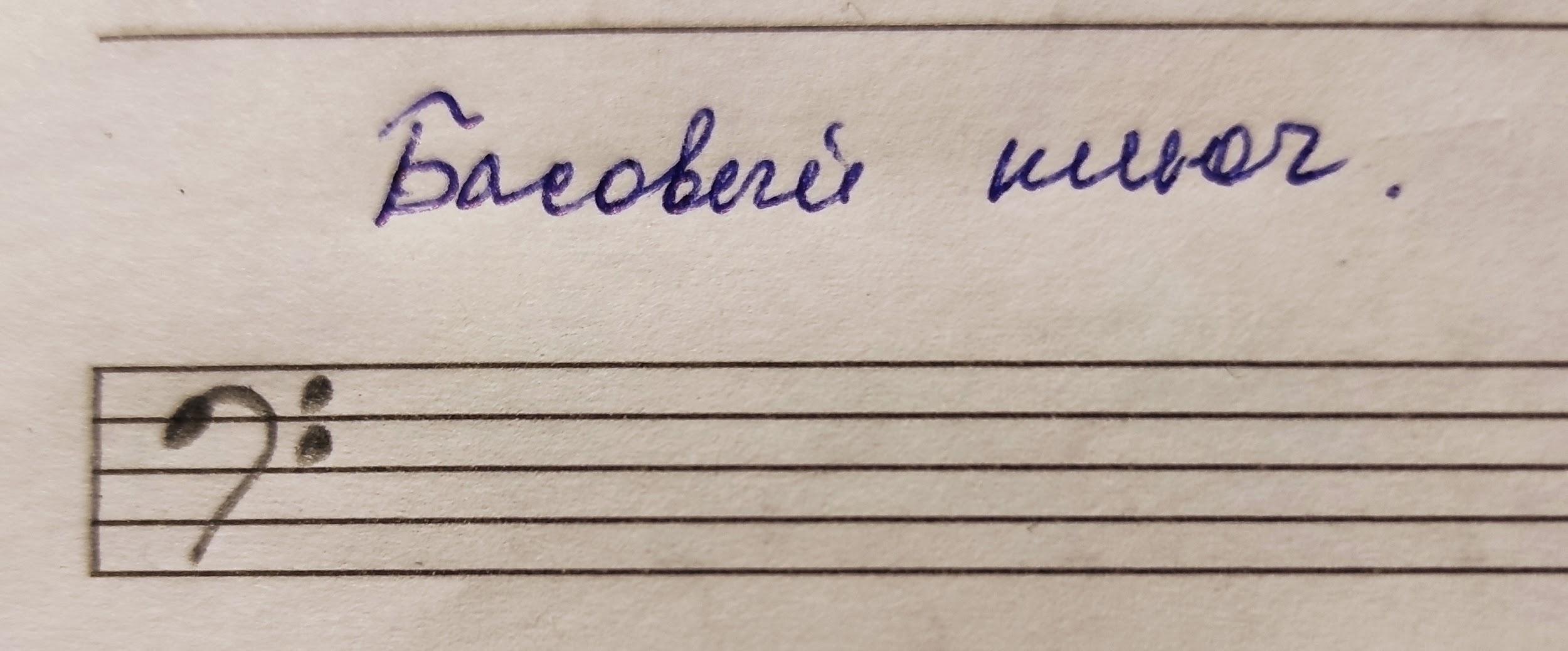 Длительность четверть. Запомнить правило направления штиля:Если нота пишется ниже третьей линеечки нотного стана, то штиль напрален вверх и пишется справа от ноты.Если нота пишется выше третьей линеечки нотного стана, то штиль направлен вниз и пишется слева от ноты.На третьей линеечки записывается и так и так в зависимости от того какие ноты предшествовали.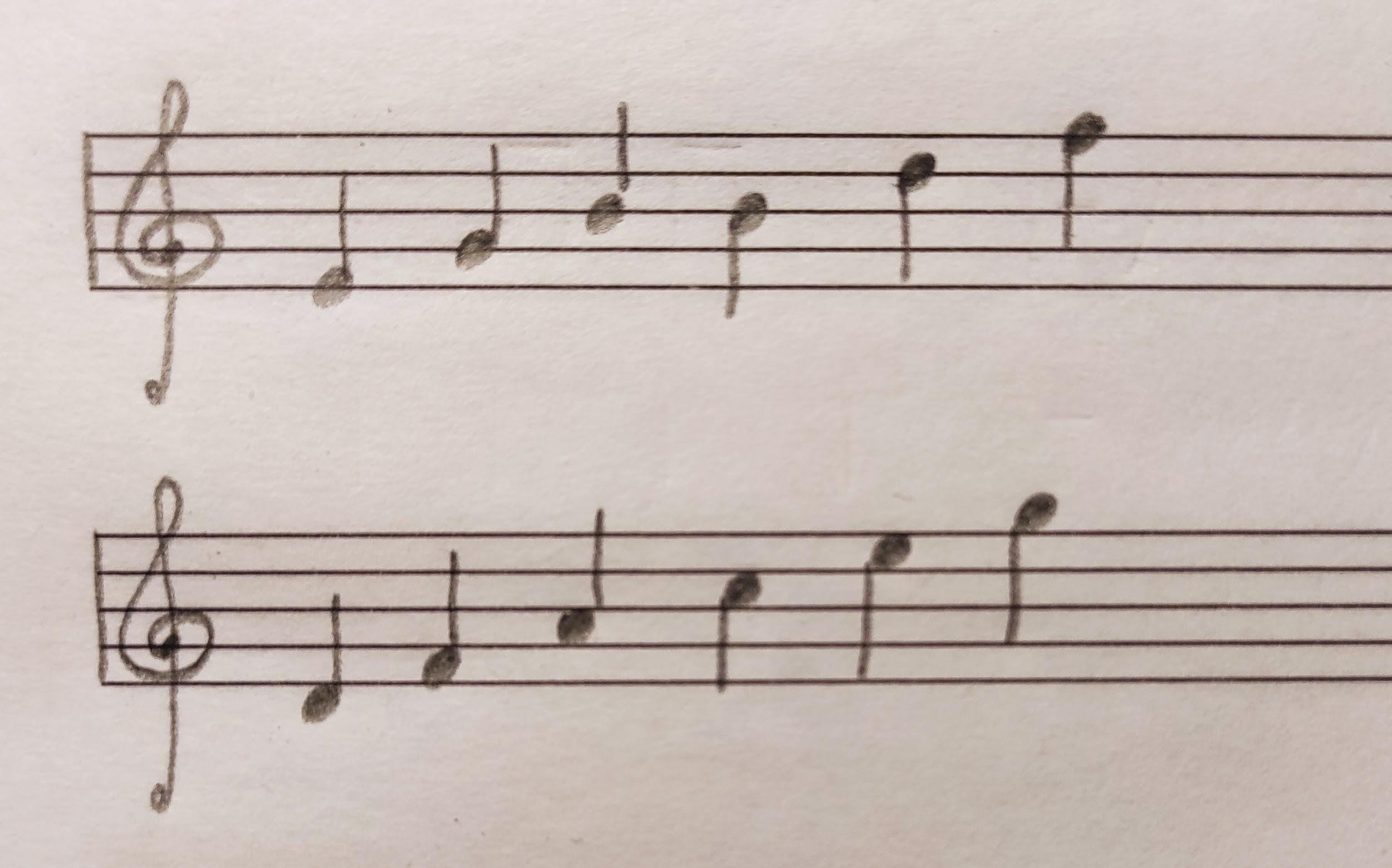 Повторять. 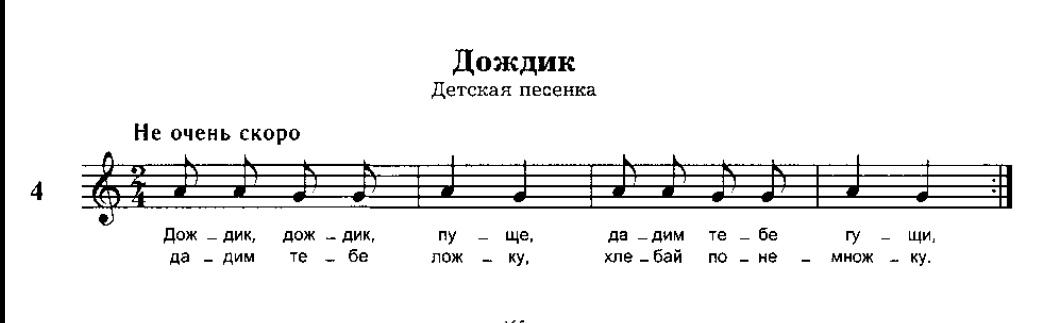 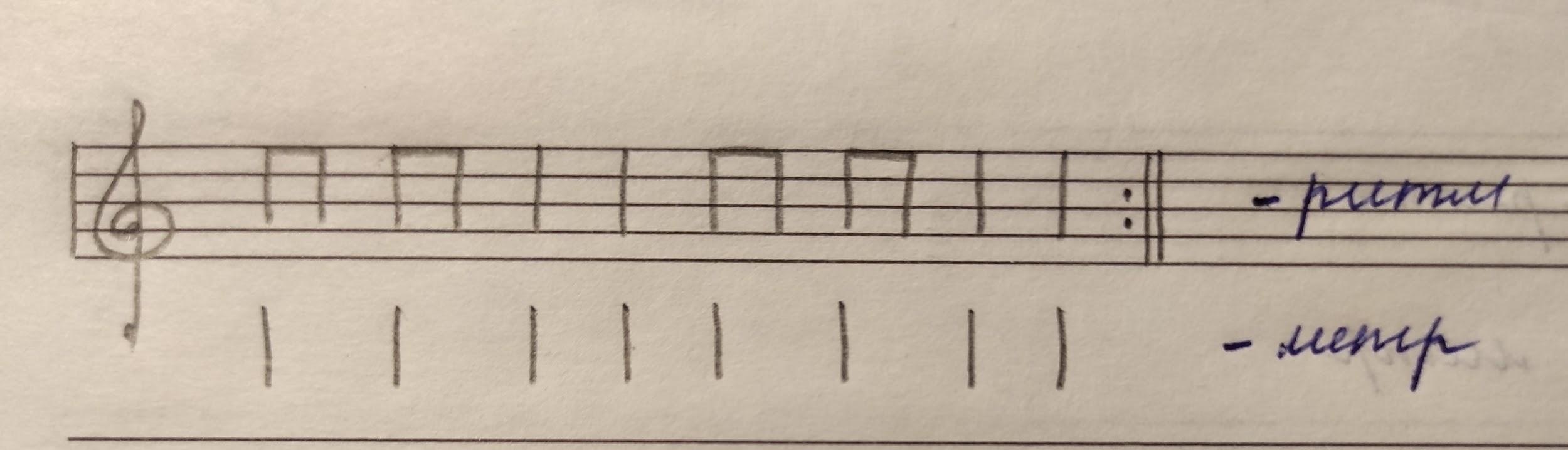 Исполнить чтение ритма ритмослогами + ритм (ладошками) и метр (ножками) песенки "Дождик", от начала до конца с репризой (с повтором).Реприза - знак повтора.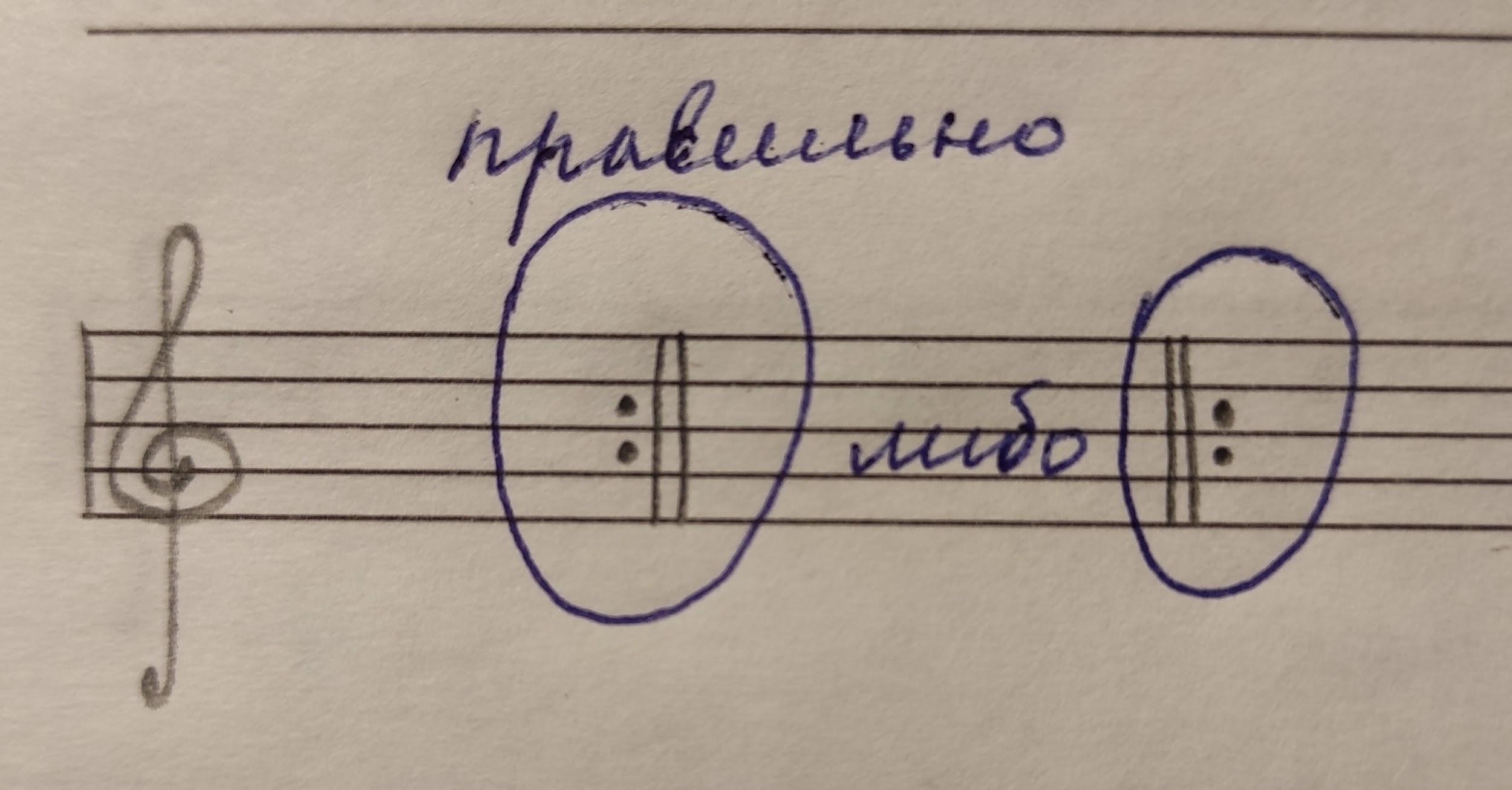 Отправлять домашнее задание на мою рабочую почту: n.kotyunia.distant@gmail.com